Golden Rule 4: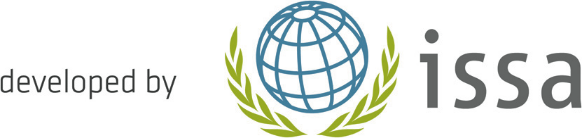 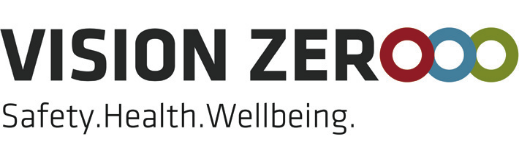 Ensure a safe and healthy system–Be well-organizedSystematically organizing occupational safety and health in your enterprise is a good idea. It pays off and is easy.Goals -
What do I want to achieve?Implementation -
How do I proceed?Support-
Who do I need to participate?Deadline -
By when?Short term:In the medium term:In the long run: